Years 7 – 13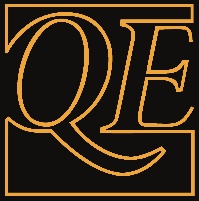 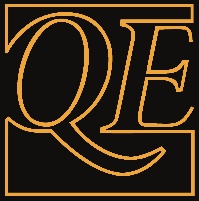 Subject Curriculum Mapping 2023 – 2024Year GroupLearning Cycle 1Learning Cycle 1Learning Cycle 2Learning Cycle 2Learning Cycle 3Learning Cycle 3Year 7Our Year 7s explore the concepts of religion, secularisation, belief, truth, faith, community and moral behaviour with reference to the six world religions before undertaking a deeper study of the religion of Hinduism. The aim of this is to give students a foundation of what it means to be religious as well as equipping them with religious literacy. The Year 7s studying this course will also develop a respectful, compassionate tolerance for others’ beliefs and an awareness of diversity in world views. Year 7 culminates in an introduction to myths, legends and religious stories to develop their understanding of how people have used stories to help them explain their world and share community values. Introduction to the World ReligionsIntroduction to the world religionsReligious symbolsTheism & belief in GodAtheism & reasons not to believe in GodReligious leadersPlaces of worshipHelping othersSpirituality through the artsRight and wrongIntroduction to the World ReligionsIntroduction to the world religionsReligious symbolsTheism & belief in GodAtheism & reasons not to believe in GodReligious leadersPlaces of worshipHelping othersSpirituality through the artsRight and wrongHinduismIntroduction to Hinduism Brahman and the TrimurtiCreation storyReincarnationExploring the afterlifeRama and SitaDivaliHindu birth, marriage and deathGanesha and murtisHinduismIntroduction to Hinduism Brahman and the TrimurtiCreation storyReincarnationExploring the afterlifeRama and SitaDivaliHindu birth, marriage and deathGanesha and murtisMyths and StoriesIntroduction to myths and legendsCreation stories (African and Aboriginal)Genesis Creation accountComparative creation storiesPandora’s Box and curiosityEvil and sufferingKisa Gotami and JobSt George and the DragonDavid and GoliathMosesMyths and StoriesIntroduction to myths and legendsCreation stories (African and Aboriginal)Genesis Creation accountComparative creation storiesPandora’s Box and curiosityEvil and sufferingKisa Gotami and JobSt George and the DragonDavid and GoliathMosesYear 8Year 8 delve deeply into two of the six world religions: Islam and Sikhism echoing the Devon Agreed Syllabus. As well as new grammar and knowledge, students study themes such as equality, service to the community, sources of wisdom and authority, duty and allow us to combat misconceptions about religion in general and Islamophobia in particular. We complete the year by introducing critical thinking in a philosophy module. IslamIntroduction to IslamAllah and idolatryProphet Muhammad (pbuh)5 pillarsMosqueIslamophobiaGender equalityBreadwinner filmIslamIntroduction to IslamAllah and idolatryProphet Muhammad (pbuh)5 pillarsMosqueIslamophobiaGender equalityBreadwinner filmSikhismIntroduction to SikhismGuru Nanak Guru Gobind SinghThe 5 KsSikhism and EqualityGender EqualityGurdwaraSikhismIntroduction to SikhismGuru Nanak Guru Gobind SinghThe 5 KsSikhism and EqualityGender EqualityGurdwaraPhilosophyWhat is philosophy?What is real?What is beauty?What is the meaning of life?Are we free?How can we speak without words?Can God be experienced?What happens when we die?Are NDEs real?PhilosophyWhat is philosophy?What is real?What is beauty?What is the meaning of life?Are we free?How can we speak without words?Can God be experienced?What happens when we die?Are NDEs real?Year 9Year 9 RE beings with an introduction to new ethical grammar & literacy in order to explore contemporary moral issues. Students are able to draw on their religious knowledge from Year 7&8 and take the tenets of faith further by exploring how beliefs affects behaviour. They extend their evaluation skills by examining medical ethics. We conclude Year 9 with an in-depth study of Siddhartha Gautama and Buddhism as a foundation for their GCSE. Students will learn about the core concepts essential to the religion and this will feed into and inform important Buddhist practices for those completing the full course exam.EthicsMoral issuesMorality of prisonsThe age of responsibilityCapital punishmentCorporal punishmentAnimals in captivityAnimal testing /animal rightsEthics includes principles of utility, situation ethics, Christian and Buddhist ethics.EthicsMoral issuesMorality of prisonsThe age of responsibilityCapital punishmentCorporal punishmentAnimals in captivityAnimal testing /animal rightsEthics includes principles of utility, situation ethics, Christian and Buddhist ethics.Medical ethicsSanctity of human lifeAbortionEuthanasiaIVFDesigner babiesMedical ethics includes principles of utility, situation ethics, Christian and Buddhist ethics.Medical ethicsSanctity of human lifeAbortionEuthanasiaIVFDesigner babiesMedical ethics includes principles of utility, situation ethics, Christian and Buddhist ethics.Buddhism Life of Siddhartha Gautama4 Noble Truths8 fold pathWheel of LifeDharmaDukkhaAniccaAnattaTheravada, Mahayana and Pure Land Buddhism Arhats and BodhisattvasStories in BuddhismBuddhism Life of Siddhartha Gautama4 Noble Truths8 fold pathWheel of LifeDharmaDukkhaAniccaAnattaTheravada, Mahayana and Pure Land Buddhism Arhats and BodhisattvasStories in BuddhismYear 10 GCSE short courseStudents continue their GCSE short course starting with an introduction to the AQA themes papers of Relationship and Families. It is essential that there is a firm understanding of faith prior to examining the themes hence the need to start in Year 9. Revision of Christian and Buddhist beliefs are interwoven thought the Themes unit. In the late Spring term and Summer term students finish their final units for themes: War and Peace. RelationshipsPre marital sexAdulteryHeterosexuality and Homosexuality Marriage Divorce and remarriageFamily Life RelationshipsPre marital sexAdulteryHeterosexuality and Homosexuality Marriage Divorce and remarriageFamily Life RelationshipsGender equalityRevision War and PeacePeace and conflictViolent protestTerrorismReasons for warNuclear warWeapons of mass destructionRelationshipsGender equalityRevision War and PeacePeace and conflictViolent protestTerrorismReasons for warNuclear warWeapons of mass destructionWar and Peace & revisionThe just war theoryHoly warReligion as a cause of violenceVictims of warPacifismWar and Peace & revisionThe just war theoryHoly warReligion as a cause of violenceVictims of warPacifismYear 10 GCSE full courseYear 10 GCSE full course students’ first unit coheres with the short course topic as they explore Buddhist practices. This is balance in the second half of the year with the Themes paper on crime and punishment. This allows spaced repetition for applying Buddhist and Christian principles to ethical issuesBuddhist practicesWorshipHow Buddhists worshipSamatha meditationVipassana meditationVisualisation of Buddha & BodhisattvasCeremonies and rituals associated with death and mourningWesak & ParinirvanaKarmaKarunaMettaBuddhist practicesWorshipHow Buddhists worshipSamatha meditationVipassana meditationVisualisation of Buddha & BodhisattvasCeremonies and rituals associated with death and mourningWesak & ParinirvanaKarmaKarunaMettaBuddhist practices 5 moral precepts6 perfectionsCrime and PunishmentReasons for crimeAttitudes to law breakersAims of punishmentSufferingTreatment of criminalsPrisonCorporal punishmentBuddhist practices 5 moral precepts6 perfectionsCrime and PunishmentReasons for crimeAttitudes to law breakersAims of punishmentSufferingTreatment of criminalsPrisonCorporal punishmentCrime and PunishmentCommunity serviceForgivenessDeath penaltyChristian PracticesworshipprayerbaptismHoly CommunionpilgrimageEaster and ChristmasFood banks and street pastorsmission and evangelismCrime and PunishmentCommunity serviceForgivenessDeath penaltyChristian PracticesworshipprayerbaptismHoly CommunionpilgrimageEaster and ChristmasFood banks and street pastorsmission and evangelismYear 11 GCSE short courseWe begin Year 11 with an in-depth study of Jesus and Christianity as a foundation for their GCSE. Students will learn about the core concepts essential to the religion and this will feed into and inform important Christian practices for those completing the full course exam.Revision will be interweaved so that Year 10 and 11 content is covered, using a variety of techniques in preparation for their exams in the summer.ChristianityThe Bible and GospelsNature of GodThe TrinityCreationIncarnationLife of JesusCrucifixionSin and SalvationChristianityThe Bible and GospelsNature of GodThe TrinityCreationIncarnationLife of JesusCrucifixionSin and SalvationRole of Christ as saviourResurrection and AscensionJudgementHeaven Hell and PurgatoryRevision of Buddhism from Yr 9Role of Christ as saviourResurrection and AscensionJudgementHeaven Hell and PurgatoryRevision of Buddhism from Yr 9RevisionRevisionYear 11 GCSE full courseYear 11 finish their new content by the end of the Spring Term which allows time for some revision of all 8 units. Exam skills are taught throughout the course as are specific references to sources of wisdom and authority. Christian practicesChurch growththe importance of the world wide churchChristian persecutionChurch's response to povertyReligion and LifeOrigins of the universeValue of the worldUse and abuse of the environmentPollutionUse and abuse of animalsChristian practicesChurch growththe importance of the world wide churchChristian persecutionChurch's response to povertyReligion and LifeOrigins of the universeValue of the worldUse and abuse of the environmentPollutionUse and abuse of animalsReligion and Life Origins of human lifeAbortionEuthanasiaDeath and the afterlifeRevisionReligion and Life Origins of human lifeAbortionEuthanasiaDeath and the afterlifeRevisionRevision Revision Year 12 Buddhism, Ethics and PhilosophyInductive arguments for the existence of God (Cosmology and Teleology)Challenges to inductive argumentsDivine Command TheoryVirtue TheoryEthical EgoismBirth of Buddha, awakening, enlightenment, Buddhist texts4 noble TruthsEightfold PathThe dasa sila 10 precepts3 marks of existenceThe nature of ultimate realityArhats and BodhisattvasDeductive arguments for the existence of God (Ontology)Challenges to deductive argumentsThe problem of evil and sufferingAugustine’s TheodicyIrenaeus’ TheodicyRefugeMeditationDana and punyaMahayana textsContemporary Buddhist teachersHistorical development of BuddhismReligious Experience (visions, conversion, mysticism, prayer)Mystical experiences – James and OttoChallenges to the authenticity and objectivity of religious experiencesSituation Ethics – FletcherApplication of Situation Ethics to homosexual & polyamorous relationships The relationship between religion and society: truth claims and response to scienceThe relationship between religion and society: challenges from secularisationThe relationship between religion and society: feminismTibetan Buddhism: mudra, mandala, mantraYear 13 Buddhism, Ethics and PhilosophyReligious Experience (visions, conversion, mysticism, prayer)Mystical experiences – James and OttoChallenges to the authenticity and objectivity of religious experiencesThe influence of religious experience on practice and faithMiracles – definitionsHume and Swinburne on miraclesInherent problem of religious languageReligious language as cognitive but meaningless with reference to the school of Logical PositivismReligious Language as non-cognitive and analogicalNatural Moral LawJohn Finnis’ development of Natural Moral LawBernard Hoose’s ProportionalismApplication of Natural Moral Law to immigration and capital punishmentEthical EgoismMeta Ethics – naturalismMeta Ethics – intuitionismReligious Language as non-cognitive symbolic Religious Language as non-cognitive mythicalLanguage Games Religious belief as a product of the human mind – FreudReligious belief as a product of the human mind – JungAtheismLibertarianismImplications of Libertarianism and free willMeta Ethics EmotivismDeterminism and Free willHard Determinism – LockePredestinationFree will – religious concepts – Pelagius and CalvinRevision Revision Revision 